______Documento di attestazione Il Nucleo di Valutazione presso il Comune di Garzigliana, ai sensi dell’art. 14, c. 4, lett. g), del d.lgs. n. 150/2009 e delle delibere A.N.AC. n. 1310/2016 e delle delibere ANAC n. 1310/2016 e n. 141/2018, ha effettuato la verifica sulla pubblicazione, sulla completezza, sull’aggiornamento e sull’apertura del formato di ciascun documento, dato ed informazione elencati nell’Allegato 2 – Griglia di rilevazione al 31 marzo 2018 della delibera n. 236/2017.Il Nucleo di Valutazione ha svolto gli accertamenti, tenendo anche conto dei risultati e degli elementi emersi dall’attività di controllo sull’assolvimento degli obblighi di pubblicazione svolta dal Responsabile della prevenzione della corruzione e della trasparenza ai sensi dell’art. 43, c. 1, del d.lgs. n. 33/2013.Sulla base di quanto sopra, il Nucleo di Valutazione, ai sensi dell’art. 14, c. 4, lett. g), del d.lgs. n. 150/2009ATTESTA CHE√ l’amministrazione del Comune di Garzigliana ha individuato misure organizzative che assicurano il regolare funzionamento dei flussi informativi per la pubblicazione dei dati nella sezione “Amministrazione trasparente”, consistenti principalmente nell’informatizzazione integrata delle procedure di predisposizione degli atti e di pubblicazione dei medesimi√ l’amministrazione del Comune di Garzigliana ha individuato nella sezione Trasparenza del PTPC i responsabili della trasmissione e della pubblicazione dei documenti, delle informazioni e dei dati ai sensi dell’art. 10 del d.lgs. 33/2013;ATTESTAla veridicitàe l’attendibilità, alla data dell’attestazione, di quanto riportato nell’Allegato 2 rispetto a quanto pubblicato sul sito dell’amministrazione di Garzigliana.Torino, 30 aprile 2018	Nucleo di Valutazione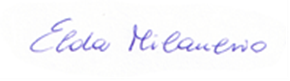 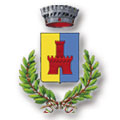 COMUNE DI GARZIGLIANACittà Metropolitana di TorinoPiazza Vittorio Veneto 1 - C.A.P. 10060  – Tel. 0121 341107 – Fax 0121 341270e-mail:  protocollo@comune.garzigliana.to.ite-mail certificata:  garzigliana@cert.ruparpiemonte.itwww.comune.garzigliana.to.it